Annexes (Supplementary material)X2(3) = 22.573, p < 0.001Table 1: Comparison rates of psychiatric admissions to Mount Carmel Hospital between March and June 2019 with the same time period in 2020.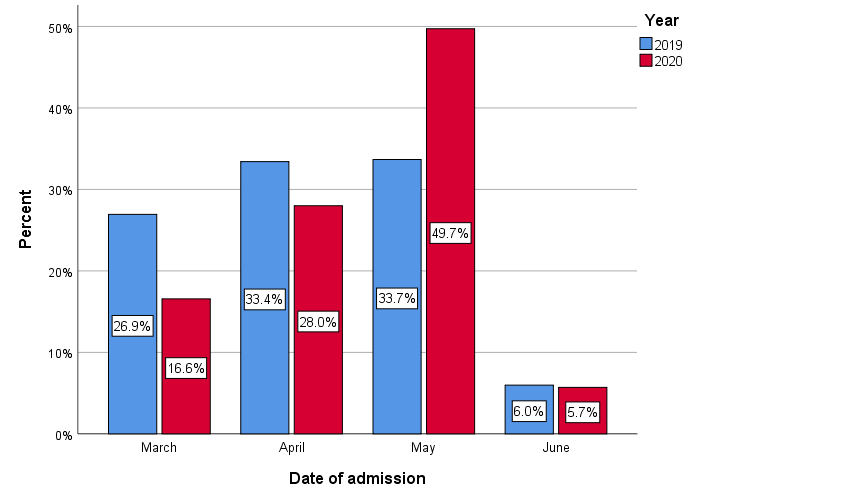 Figure 1: Total number of admissions to Mount Carmel Hospital occurring between March and June 2019 compared to the same time period in 2020. (Date of Admission – x-axis vs. Percent Admissions – y-axis).X2(2) = 5.513, p = 0.063Table 2: Comparison rates of age groups in admissions occurring between March and June 2019 with the same time period in 2020.X2(1) = 10.197, p < 0.001Table 3: Comparison rates of gender differences in admissions occurring between March and June 2019 with the same time period in 2020.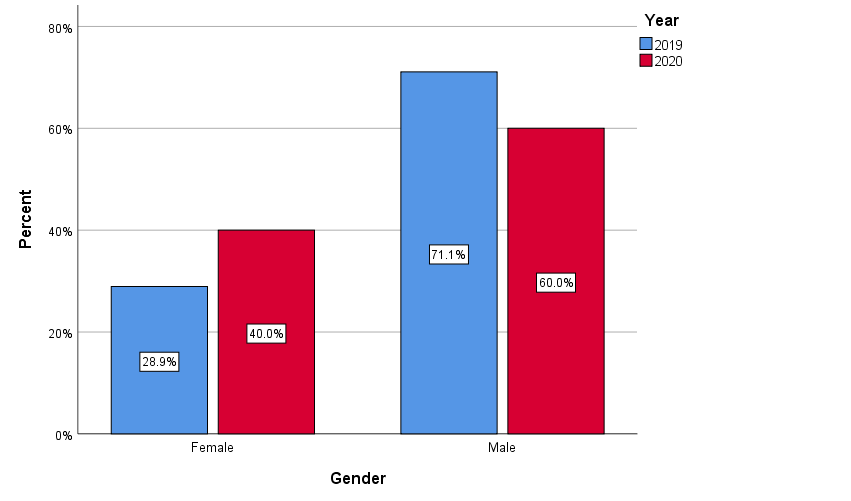 Figure 2: Comparison rates of gender differences in admissions occurring between March and June 2019 with the same time period in 2020. Gender (x-axis) vs. Percentage admissions (y-axis).Table 4: Comparison details of long-term patients admitted to Mount Carmel Hospital between 2019 and 2020, containing demographic details, original place of stay, primary psychiatric diagnosis and discharge location by the end of the study period.X2(9) = 17.256, p = 0.045Table 5: Comparison rates of the primary mental health diagnosis that necessitated an admission specifically between May 2019 and May 2020. DSH = Deliberate Self-harm.X2(1) = 4.904, p = 0.027Table 6: Comparison rates of the Mental Health Act status of admissions occurring between March and June 2019 with the same time period in 2020. MHA = Mental Health Act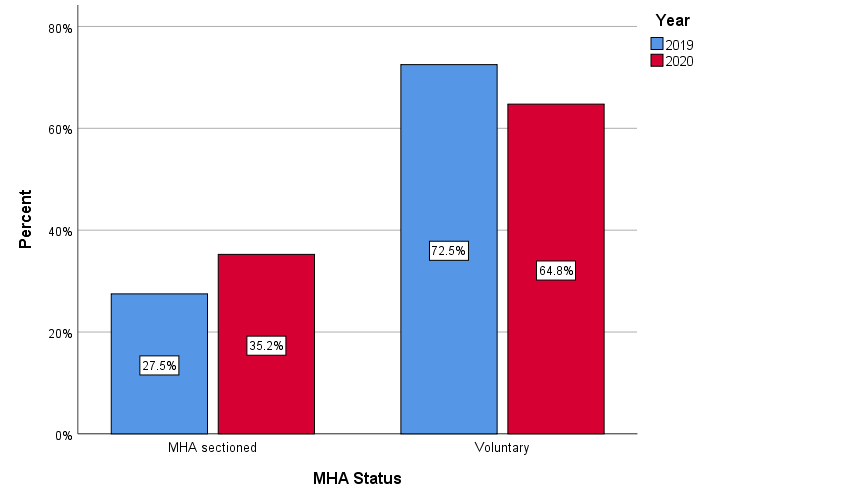 Figure 3: Comparison rates of the Mental Health Act status of admissions occurring between March and June 2019 with the same time period in 2020. MHA Status (x-axis) vs. Percentage admissions (y-axis). MHA = Mental Health Act.X2(6) = 31.306, p < 0.001Table 7: Comparison rates of the total length of stay for admissions occurring between March and June 2019 with the same time period in 2020.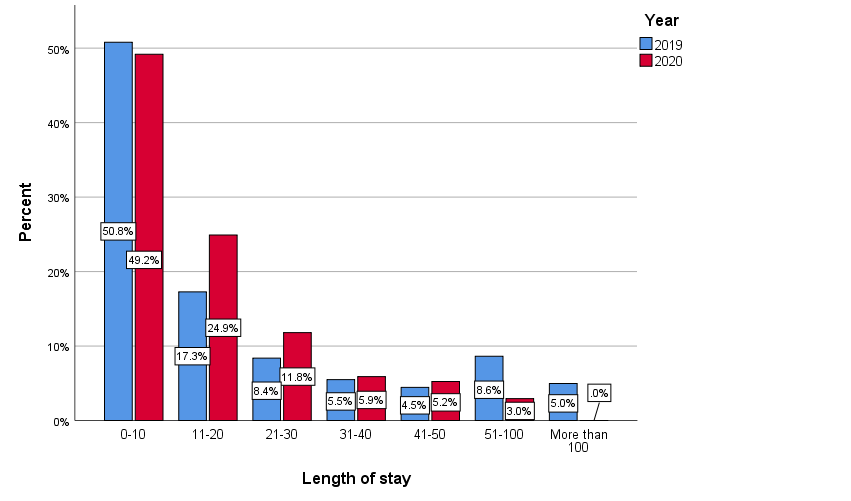 Figure 4: Comparison rates of the total length of stay for admissions occurring between March and June 2019 with the same time period in 2020. Length of stay (x-axis) vs. percentage admissions (y-axis).Table 8: Comparison of the measures of central tendency for 2019 and 2020 hospitalisation duration.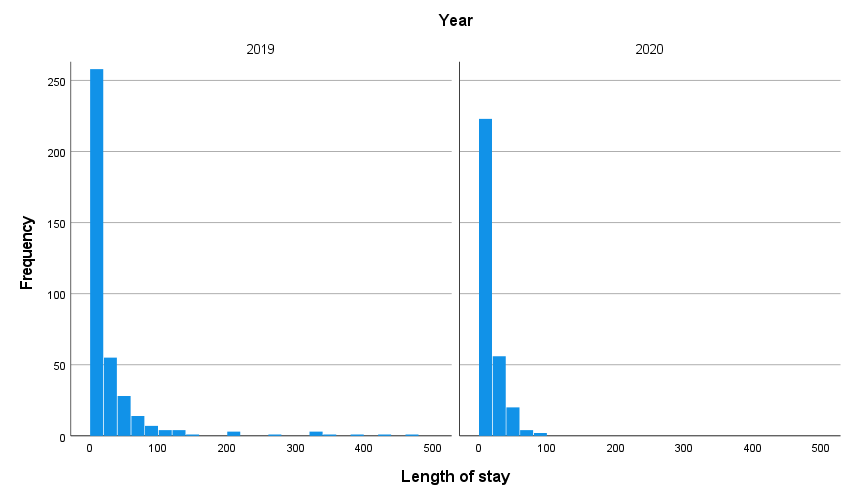 Figure 5: Frequency graph of length of stay of hospitalisation (x-axis) vs. frequency admissions in both 2019 and 2020, showing marked right-skewness in distribution.U = 57798.5, p = 0.860Table 9: Mann Whitney test to measure the difference between the two median hospital durations in 2019 and 2020. Table 10: Odds ratio of mental health hospitalisations comparing 2019 with 2020 using the four significant predictors. Odds ratios that are significantly larger than 1 indicate a significant increase in prevalence in 2020 compared to 2019.  So the percentage increments in the number of female patients and the number of DSH / Suicidal ideation presentations are significant.  On the other hand, odds ratios that are significantly smaller than 1 indicate a significant decrease in prevalence in 2020 compared to 2019.  Therefore, admissions with a length of stay of more than 50 days were significantly less prevalent in 2020 compared to 2019, as some admissions during COVID year were still ongoing during the data collection of our study.YearYear20192020Date of admissionMarchCount10858Date of admissionMarchPercentage26.9%16.6%Date of admissionAprilCount13498Date of admissionAprilPercentage33.4%28.0%Date of admissionMayCount135174Date of admissionMayPercentage33.7%49.7%Date of admissionJuneCount2420Date of admissionJunePercentage6.0%5.7%TotalTotalCount401350TotalTotalPercentage100.0%100.0%YearYearTotal20192020TotalAge40 years or lessCount224176400Age40 years or lessPercentage57.0%50.3%53.8%Age41-60 yearsCount124115239Age41-60 yearsPercentage31.6%32.9%32.2%AgeMore than 60 yearsCount4559104AgeMore than 60 yearsPercentage11.5%16.9%14.0%TotalTotalCount393350743TotalTotalPercentage100.0%100.0%100.0%YearYear20192020GenderFemaleCount116140GenderFemalePercentage28.9%40.0%GenderMaleCount285210GenderMalePercentage71.1%60.0%TotalTotalCount401350TotalTotalPercentage100.0%100.0%YearYear20192020Total number of patientsTotal number of patients622Age0-4011Age41-6014Age>60417GenderMale412GenderFemale210Original Place of StayMount Carmel Hospital312Original Place of StayCommunity Home26Original Place of StayPrivate residence14Psychiatric diagnosisBipolar Disorder12Psychiatric diagnosisDementia12Psychiatric diagnosisDepression-3Psychiatric diagnosisHuntington's Disease-4Psychiatric diagnosisLearning Disability24Psychiatric diagnosisSchizophrenia27Discharge locationMount Carmel Hospital520Discharge locationLong-term care facility12YearYearMay 2019May 2020Primary Mental Health DiagnosisAlcohol Use DisorderCount86Primary Mental Health DiagnosisAlcohol Use DisorderPercentage6.2%3.4%Primary Mental Health DiagnosisAnxietyCount66Primary Mental Health DiagnosisAnxietyPercentage4.7%3.4%Primary Mental Health DiagnosisLong-term patientCount211Primary Mental Health DiagnosisLong-term patientPercentage1.6%6.3%Primary Mental Health DiagnosisDepressionCount157Primary Mental Health DiagnosisDepressionPercentage11.6%4.0%Primary Mental Health DiagnosisDSH/Suicidal IdeationCount2344Primary Mental Health DiagnosisDSH/Suicidal IdeationPercentage17.8%25.3%Primary Mental Health DiagnosisManiaCount36Primary Mental Health DiagnosisManiaPercentage2.3%3.4%Primary Mental Health DiagnosisPsychosisCount2036Primary Mental Health DiagnosisPsychosisPercentage15.5%20.7%Primary Mental Health DiagnosisSubstance Use DisorderCount2625Primary Mental Health DiagnosisSubstance Use DisorderPercentage20.2%14.4%Primary Mental Health DiagnosisSuicide attemptCount916Primary Mental Health DiagnosisSuicide attemptPercentage7.0%9.2%Primary Mental Health DiagnosisOtherCount1717Primary Mental Health DiagnosisOtherPercentage13.2%9.8%TotalTotalCount129174TotalTotalPercentage100.0%100.0%YearYearTotal20192020TotalMHA StatusMHA sectionedCount102117219MHA StatusMHA sectionedPercentage27.5%35.2%31.2%MHA StatusVoluntaryCount269215484MHA StatusVoluntaryPercentage72.5%64.8%68.8%TotalTotalCount371332703TotalTotalPercentage100.0%100.0%100.0%YearYear20192020Length of stay (days)0-10Count194150Length of stay (days)0-10Percentage50.8%49.2%Length of stay (days)11-20Count6676Length of stay (days)11-20Percentage17.3%24.9%Length of stay (days)21-30Count3236Length of stay (days)21-30Percentage8.4%11.8%Length of stay (days)31-40Count2118Length of stay (days)31-40Percentage5.5%5.9%Length of stay (days)41-50Count1716Length of stay (days)41-50Percentage4.5%5.2%Length of stay (days)51-100Count339Length of stay (days)51-100Percentage8.6%3.0%Length of stay (days)More than 100Count190Length of stay (days)More than 100Percentage5.0%0.0%TotalTotalCount382305TotalTotalPercentage100.0%100.0%          Year          YearStatisticLength of stay2019Median10.00Length of stay2019Range471.00Length of stay2019Interquartile Range25.25Length of stay2020Median11.00Length of stay2020Range96.00Length of stay2020Interquartile Range16.00Mann Whitney testMann Whitney testMann Whitney testMann Whitney testMann Whitney testMann Whitney testYearSample sizeMedian DurationRangeInterquartile RangeLength of stay20193821047125.25Length of stay2020305119616.00Odds ratiosOdds ratiosOdds ratiosOdds ratiosOdds ratiosOdds ratiosOdds ratiosOdds ratiosYear of analysis - 2020Year of analysis - 2020BStd. ErrorWalddfP-valueOdds ratioMonth of admission = March-0.2850.4280.44310.5060.752Month of admission = April-0.2380.4140.32910.5660.788Month of admission = May0.2550.4080.38910.5331.290Month of admission = June0..0..Gender = Female0.3990.1775.09110.0241.491 Gender = Male0..0..Primary MH Dx = Alcohol dependence-0.7110.4922.09110.1480.491Primary MH Dx = Anxiety-0.5890.4511.70210.1920.555Primary MH Dx = Long-term patient0.0230.9480.00110.9811.023Primary MH Dx = Depression-0.7520.3963.60110.0580.471Primary MH Dx = DSH / Suicidal ideation0.5840.2933.96510.0461.793Primary MH Dx = Mania0.3590.5200.47510.4911.432Primary MH Dx = Psychosis0.1300.2880.20410.6521.139Primary MH Dx = Substance misuse-0.5450.2883.59910.0580.580Primary MH Dx = Suicidal attempt0.0490.3590.01910.8911.050Primary MH Dx = Other0..0..Length of stay = More than 100 days-1.6600.5259.99810.0000.190 Length of stay = 51-100 days-0.9870.4045.95310.0150.373Length of stay = 41-50 days0.0530.3820.01910.8901.054Length of stay = 31-40 days0.0400.3560.01310.9101.041Length of stay = 21-30 days0.2330.2800.69310.4051.263Length of stay = 11-20 days0.2870.2121.83410.1761.332Length of stay = 0-10 days0..0..The reference category is: 2019The reference category is: 2019The reference category is: 2019The reference category is: 2019The reference category is: 2019The reference category is: 2019The reference category is: 2019The reference category is: 2019